Modèle de proposition pour les coalitions nationalesCSEF 2013-2014La Campagne mondiale pour l'éducation (CME) et ses partenaires régionaux ACEA, ANCEFA, Oxfam GB West Africa, ASPBAE, EIAP, CLADE et ActionAid Americas lancent un appel aux coalitions nationales de l'éducation pour leur proposer de recevoir un financement au titre du Fonds de la société civile pour l’éducation (CSEF) 2013-2014. Les coalitions éligibles et intéressées doivent soumettre leur candidature au Secrétariat régional du CSEF avant la date limite du 20 mai 2013.   Pour recevoir un financement CSEF 2013-2014, les coalitions devront envoyer tous les éléments de leur proposition par e-mail au Secrétariat régional du CSEF avant le 20 mai 2013 11h00 GMT. Les candidatures reçues après cette date ne pourront pas être prises en compte. Remplissez toutes les sections de ce modèle de proposition et joignez tous les documents requis (notamment le budget de la coalition). Référez-vous au document de Présentation du programme et recommandations aux coalitions (CSEF 2013-2014). Les secrétariats régionaux et le secrétariat mondial ainsi que les agences de gestion financière sont à votre disposition pour répondre à vos questions et vous aider à compléter cette proposition et à préparer le budget correspondant.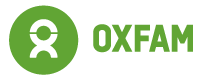 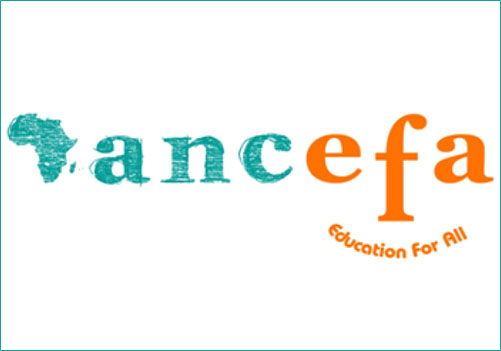 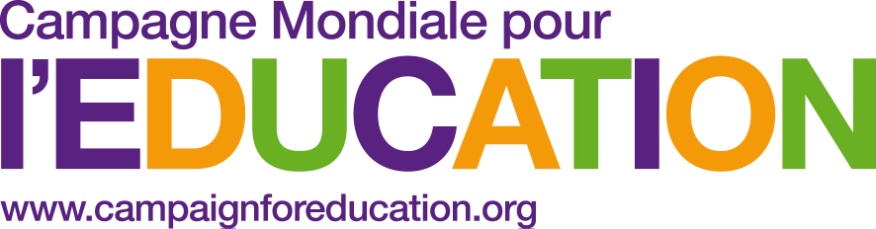 VEUILLEZ REMPLIR CE DOSSIER PAR ORDINATEUR Section 1 : Page de couverture de la propositionGestion du programme - Informations de contactVeuillez indiquer les coordonnées des personnes responsables de la direction générale et de la gestion financière de ce projet. Ces fonctions doivent être occupées par deux personnes distinctes.   Nous confirmons que le compte bancaire suivant a été établi pour recevoir les fonds du projet Approbation et ratification de la proposition NB: Veuillez joindre la signature ou un e-mail de soutien des organisations membres de la coalition en annexe à cette proposition.Rapports et auditsNous acceptons de respecter le calendrier suivant pour les rapports et les audits:31 juillet 2013	     Rendu du rapport et des états financiers pour la période jusqu'au 30 juin 201331 octobre 2013     Rendu des états financiers pour la période jusqu'au 30 septembre 201331 janvier 2014	      Rendu du rapport et des états financiers pour la période jusqu'au 31 décembre 201330 avril 2014	      Rendu des états financiers pour la période jusqu'au 31 mars 201431 juillet 2014         Rendu du rapport et des états financiers pour la période jusqu'au 30 juin 201431 octobre 2014      Rendu des états financiers pour la période jusqu'au 30 septembre 2014Janvier - 2015	      Rapport et des états financiers pour la période jusqu'au  31 décembre 2014, l'audit du programme, des rapports d'évaluation et retour des fonds non dépensés. Délais seront communiqué prochainement NB : Tous les rapports financiers trimestriels devront inclure un bref texte de description de la situation.  NB: Les fonds ne seront décaissés que lorsque des états financiers et des rapports/résumés de situation satisfaisants auront été présentés pour le trimestre précédent le trimestre écoulé.Responsabilité à l'égard des fonds du CSEF Le signataire de cette page confirme que les fonds du CSEF versés à cette coalition nationale seront utilisés conformément à la proposition de projet présentée par la coalition et que les sommes non dépensées seront renvoyées à l'Agence régionale de gestion financière avant le 31 janvier 2015, sauf avis contraire.Section 2 : Description de la proposition2.1 Présentation de la coalitionS'il vous plait fournissez des informations sur les points suivants :Mission, valeurs et objectifs de la coalitionMembres de la coalition, en particulier ceux qui représentent la société civile et les groupes marginalisésActivités récentes de la coalition, ses succès et ses défisDomaines prioritaires du plaidoyer pour l'éducation défendus par la coalition(3 pages maxi)2.2 Contexte national et consultation des membresRéalisez une analyse de la situation de l'éducation dans votre pays, en vous aidant des questions suivantes  (4 pages environ)2.3 Objectifs de la coalition pour l'utilisation des fonds CSEF 2013-2014Veuillez indiquer dans cette section quels sont les principaux objectifs de votre coalition entre maintenant et 2015. Précisez notamment pour quels objectifs la coalition utilisera le financement du CSEF. Soyez aussi précis que possible. Hormis « les objectifs de l'EPT et les objectifs éducatifs nationaux », les coalitions devront aussi cibler des points spécifiques comme l'amélioration de l’accès pour les populations marginalisées, le renforcement de la place de la société civile dans les évaluations annuelles du secteur éducatif, l'augmentation de la qualité et du nombre d'enseignants, ou la hausse du budget de l’éducation en vue de soutenir une initiative précise.S'il vous plaît ajoutez autant d'objectifs que celles qui s'appliquent à votre planUtilisez le tableau ci-dessous pour décrire vos objectifs et répondre aux questions suivantes:Quels résultats escomptez-vous ? Quels types de politique ou quels changements dans leur application recherchez-vous ? Quels sont les liens entre les résultats escomptés dans cette proposition et les résultats recherchés par le CSEF ?Qui (quels groupes) seront les premiers bénéficiaires de l'action de la coalition sur cet objectif ?En quoi cet objectif est-il important ? Quel lien entretient-il avec les objectifs et les buts généraux du CSEF ?2.4 Stratégie de la coalition et détails des activitésDans cette section, la coalition est invitée à détailler les stratégies utilisées pour les atteindre et les activités spécifiques prévues par la coalition.S'il vous plaît remplissez le tableau ci-dessous avec les activités, les stratégies et les jalons / indicateurs de réussite. Les jalons et les indicateurs représentent l'achèvement des activités ou des projets importants, tels que la réalisation d'un projet de recherche ou de prise de position, la participation à un examen annuel du secteur de l'éducation, de la fermeture d'une campagne de sensibilisation / mobilisation publique. Pour chaque stratégie et activité, s'il vous plaît montrez le rapprt avec les thèmes globaux du CSEF:1. Participation politique2. Sensibilisation du public et renforcement de la coalition 3. Initiatives de recherche, de suivi et d'analyse de haute qualité4. Apprentissage transfrontalier et création de réseaux pour le changement- S'il vous plaît copiez les objectifs et les résultats attendus tels qu’ils sont présentés dans le section 2.3- S'il vous plaît ajoutez autant de grilles qu’il vous faut pour correspondre au nombre des objectifs et des stratégies dans votre plan d’action. Vous pouvez également ajouter ou fusionner des cellules.- Voyez l'exemple proposé à la page 19ETC….EXEMPLE DE MATRICE DES STRATEGIES ET ACTIVITESSection 3: Proposition de budget et notes budgétaires Budget et notes budgétaires pour le CSEF: Joignez un budget détaillé et des notes budgétaires en utilisant le formulaire de budget CSEF. Il sera utilisé pour suivre les progrès par rapport aux objectifs et strategies. Alors s'il vous plaît remplissez le formulaire utilisant des délais réalistes pour achever tous les éléments de votre plan.Les coalitions sont invitées à proposer un plan et un budget couvrant 18 mois, entre juillet 2013 et décembre 2014. Les comités régionaux de financement décideront des allocations en fonction de ces budgets. Il est possible cependant que les budgets 2014 subissent quelques révisions fin 2013 suite à d’éventuelles révisions du budget global du programme par le GPE. Dans ce cas, les coalitions en seront informées avant la fin de l’année 2013.Section 4 : Evaluation des besoins de capacités de la coalition et partage des expériencesPour le financement CSEF 2013-2014, les coalitions doivent remplir une évaluation de leurs besoins de développement des capacités. Utilisez le tableau qui suit pour mettre en évidence vos déficits de capacités dans trois domaines : (i) gestion des membres et représentation de la coalition, (ii) capacités requises pour vos objectifs clés et (iii) capacités de gestion. Indiquez quel type de capacités vous souhaiteriez développer en priorité.  Ces informations permettront aux secrétariats régionaux et aux agences régionales de gestion financière d'identifier les principaux besoins de la région et de mettre en place au niveau régional des actions de soutien pour renforcer les capacités. Veuillez vous référer au document de Présentation du programme et recommandations aux coalitions (CSEF 2013-2014).Partage des connaissances et des expériencesLes salariés, les administrateurs et l'ensemble des membres des coalitions nationales possèdent chacun une expertise et une expérience ainsi que des outils et des documents (documents de position, plans stratégiques, résultats de recherches, etc.) qu'ils peuvent utilement partager avec d'autres coalitions et diffuser au plan régional et mondial.   Utilisez le tableau suivant pour indiquer les expériences, l'expertise, les documents et les outils que votre coalition peut partager avec d'autres.   Section 5: Financement et contexte de la coalitionCette section décrit le contexte dans lequel opère la coalition : membres, structure et gouvernance, personnel, gestion financière, audits pratiqués et financement. Coalition Personnel et Conseil d’administration
Indicate the number of coalition staff, their positions, gender, date of joining the coalition and whether full-time or part-time.Fournissez une liste des membres du Conseil d’administration, en indiquant leur sexe, l'organisation à laquelle ils appartiennent, s'ils y occupent une fonction active et à quel titre.  
 Présentez la liste des membres de la coalition, ci-dessous ou dans un document séparéPaysPaysNom de la coalitionNom de la coalitionAdresse du bureau de la coalition: physiqueAdresse du bureau de la coalition: adresse postale (si different)Numéro de téléphone de bureauAdresse électronique générale (si existe) Site web de la coalitionDemande de financement CSEF (total demandé en dollars US)La coalition est-elle actuellement enregistrée officiellement ?OUI / NOSi non, quel est l'organisme légal qui supervisera ces fonds?Si vous prévoyez d'enregistrer légalement durant 2013-2014, s'il vous plaît fournir les détails séparément.Gestion du programme - personne de contact: prénomGestion du programme - personne de contact: nom de familleGestion du programme - personne de contact: Numéro de téléphoneGestion du programme - personne de contact: Numéro de mobileGestion du programme - personne de contact: Adresse électroniqueGestion financière - personne de contact: prénomGestion financière - personne de contact: nom de familleGestion financière - personne de contact: Numéro de téléphoneGestion financière - personne de contact: Numéro de mobileGestion financière - personne de contact: Adresse électroniqueNom bancaireBank Account Number or International Bank Account Number (IBAN)Bank Identifier Code (BIC)/Swift CodeIf no BIC/SWIFT code, please give other branch code and branch addressVeuillez indiquer la date et l’heure de la réunion du Conseil d'administration de la coalition pendant laquelle cette demande de subvention CSEF a été approuvéeS'il vous plaît la liste des membres qui étaient présents à la réunionPrécisez les noms des organisations membres ayant ratifié la proposition de la coalition.Président du Conseil d’administration de la coalition nationaleTitre DateSignatureCoordinateur national (ou contact principal pour le CSEF) de la coalitionTitreDateSignatureDestinataire des fonds légalement enregistré (si différent de la coalition)Nom du signataireTitreDateSignatureInformations générales sur la coalitionQuelle est la position de l’éducation dans votre pays ?  Y a-t-il eu des progrès importants réalisés grâce à l'action gouvernementale ?  Quels sont les défis à surmonter pour réaliser l'Education pour tous? Quels sont les principaux problèmes du secteur éducatif dans votre pays? Veuillez fournir des informations de contexte et d'analyse sur ces différents points. Note : Les défis peuvent se poser à différents niveaux : politique éducative/législation ; planification, budget et financement de l'éducation ; mise en œuvre/responsabilisation ; nouvelles recherches. N'hésitez pas à inclure des commentaires sur les aspects énoncés ci-dessous:Droits, accès et équité de l'éducationProblèmes juridiques et politiques (par ex. remplacement de lois éducatives obsolètes, pressions en faveur d'une politique d'éducation de la petite enfance, etc.)Soutien aux groupes et aux populations marginalisés, notamment aux enfants vivant dans la pauvreté ou affectés par des problèmes de mobilité, de vision, d'audition ou d'apprentissage, aux enfants souffrant de maladies chroniques ou à ceux appartenant à des minorités ethniques ou parlant une langue minoritaire Notion de genre et éducation des fillesImpact des conflits, reconstruction après les conflitsTransparence, gouvernance et responsabilisation des dépenses publiques, de l'allocation des ressources et de la gestion des établissements scolairesFinancement de l'éducation et frais de scolarité ; autres obstacles financiers à la scolarisation (coût des uniformes, etc.) ; privatizationQualité : Nomination d'enseignants formés, infrastructures scolaires, carrière professionnelle des enseignants, politique à l'égard des langues, inclusivité des programmes scolaires et des matériels pédagogiques vis-à-vis des groupes marginalizesAvancées globales en direction des objectifs de l'EPT ou des objectifs éducatifs nationauxEngagement du gouvernement et de la société civile dans le GPE et avec d'autres donateursL'accès aux espaces démocratiques de la société civile à participer au dialogue politiqueDécrivez le processus de consultation qui a entouré l'élaboration de la proposition de la coalition. Quelles parties prenantes (groupes, organisations membres, etc.) ont été consultées ?   Comment avez-vous réuni les points de vue des membres et les informations pertinentes ? Objectif 1 Quels résultats escomptez-vous ?  Autrement dit, quels sont les changements spécifiques dans les politiques ou les pratiques qui permettront d'atteindre votre objectif ? Qui (quels groupes) seront les premiers bénéficiaires de l'action de la coalition sur cet objectif ?Expliquez comment ce travail rejoint les objectifs globaux de la proposition CSEFObjectif 2Quels résultats escomptez-vous ?  Autrement dit, quels sont les changements spécifiques dans les politiques ou les pratiques qui permettront d'atteindre votre objectif ? Qui (quels groupes) seront les premiers bénéficiaires de l'action de la coalition sur cet objectif ?Expliquez comment ce travail rejoint les objectifs globaux de la proposition CSEFObjectif 3 Quels résultats escomptez-vous ?  Autrement dit, quels sont les changements spécifiques dans les politiques ou les pratiques qui permettront d'atteindre votre objectif ? Qui (quels groupes) seront les premiers bénéficiaires de l'action de la coalition sur cet objectif ?Expliquez comment ce travail rejoint les objectifs globaux de la proposition CSEF…Objectif 1 Résultats escomptezStratégie 1ActivitéJalons / indicateurs de réussiteCette activité se rapport à quel thème de CSEF?11112222333344445555Objectif 1 Résultats escomptezStratégie 2ActivitéJalons / indicateurs de réussiteCette activité se rapport à quel thème de CSEF?11112222333344445555Objectif 1 Résultats escomptezStratégie 3ActivitéJalons / indicateurs de réussiteCette activité se rapport à quel thème de CSEF?11112222333344445555Objectif 2Résultats escomptezStratégie 1ActivitéJalons / indicateurs de réussiteCette activité se rapport à quel thème de CSEF?11112222333344445555Objectif 2Résultats escomptezStratégie 2ActivitéJalons / indicateurs de réussiteCette activité se rapport à quel thème de CSEF?11112222333344445555Objectif 1Etendre l'accès à des services d'éducation et de protection de la petite enfance (EPPE) de bonne qualité, en insistant sur le soutien aux populations marginaliséesEtendre l'accès à des services d'éducation et de protection de la petite enfance (EPPE) de bonne qualité, en insistant sur le soutien aux populations marginaliséesEtendre l'accès à des services d'éducation et de protection de la petite enfance (EPPE) de bonne qualité, en insistant sur le soutien aux populations marginaliséesRésultats escomptez- La législation sur l'éducation est modifiée et inclut l'éducation et la protection de la petite enfance dans les services éducatifs financés par l'État.- Le gouvernement augmente les dépenses publiques de l'éducation consacrées à la petite enfance.  Des mesures sont en place pour soutenir l'accès à la EPPE des populations pauvres et marginalisées.- La législation sur l'éducation est modifiée et inclut l'éducation et la protection de la petite enfance dans les services éducatifs financés par l'État.- Le gouvernement augmente les dépenses publiques de l'éducation consacrées à la petite enfance.  Des mesures sont en place pour soutenir l'accès à la EPPE des populations pauvres et marginalisées.- La législation sur l'éducation est modifiée et inclut l'éducation et la protection de la petite enfance dans les services éducatifs financés par l'État.- Le gouvernement augmente les dépenses publiques de l'éducation consacrées à la petite enfance.  Des mesures sont en place pour soutenir l'accès à la EPPE des populations pauvres et marginalisées.Stratégie 1ActivitéJalons / indicateurs de réussiteCette activité se rapport à quel thème de CSEF?La coalition renforce ses capacités internes pour travailler sur les aspects politiques de la EPPE.1 - Intégration dans les membres de la coalition d'organisations et d'activistes œuvrant dans le secteur de la EPPENombre de réunions avec les nouveaux membres potentiels2La coalition renforce ses capacités internes pour travailler sur les aspects politiques de la EPPE.1 - Intégration dans les membres de la coalition d'organisations et d'activistes œuvrant dans le secteur de la EPPENombre de nouveaux membres de la coalition œuvrant dans la EPPE2La coalition renforce ses capacités internes pour travailler sur les aspects politiques de la EPPE.2 - Création par la coalition d'un groupe thématique sur la EPPECréation d'un groupe thématique avec l'approbation des membres de la coalition2La coalition renforce ses capacités internes pour travailler sur les aspects politiques de la EPPE.2 - Création par la coalition d'un groupe thématique sur la EPPERéunions du groupe thématique et diffusion des comptes-rendus aux membres de la coalition2La coalition renforce ses capacités internes pour travailler sur les aspects politiques de la EPPE.3 - Développement d'une trousse d'outils pour stimuler la participation de la population au dialogue politique au niveau des communautésDifffusion de la trousse à outils à tous les membres2La coalition renforce ses capacités internes pour travailler sur les aspects politiques de la EPPE.4 - Organisation d'ateliers sur la EPPE et le plaidoyer politique dans deux districtsFormation de x membres de la coalition2Objectif 1Etendre l'accès à des services d'éducation et de protection de la petite enfance (EPPE) de bonne qualité, en insistant sur le soutien aux populations marginaliséesEtendre l'accès à des services d'éducation et de protection de la petite enfance (EPPE) de bonne qualité, en insistant sur le soutien aux populations marginaliséesEtendre l'accès à des services d'éducation et de protection de la petite enfance (EPPE) de bonne qualité, en insistant sur le soutien aux populations marginaliséesRésultats escomptez- La législation sur l'éducation est modifiée et inclut l'éducation et la protection de la petite enfance dans les services éducatifs financés par l'État.- Le gouvernement augmente les dépenses publiques de l'éducation consacrées à la petite enfance.  Des mesures sont en place pour soutenir l'accès à la EPPE des populations pauvres et marginalisées.- La législation sur l'éducation est modifiée et inclut l'éducation et la protection de la petite enfance dans les services éducatifs financés par l'État.- Le gouvernement augmente les dépenses publiques de l'éducation consacrées à la petite enfance.  Des mesures sont en place pour soutenir l'accès à la EPPE des populations pauvres et marginalisées.- La législation sur l'éducation est modifiée et inclut l'éducation et la protection de la petite enfance dans les services éducatifs financés par l'État.- Le gouvernement augmente les dépenses publiques de l'éducation consacrées à la petite enfance.  Des mesures sont en place pour soutenir l'accès à la EPPE des populations pauvres et marginalisées.Stratégie 2ActivitéJalons / indicateurs de réussiteCette activité se rapport à quel thème de CSEF?La coalition engage un dialogue politique avec le ministère de l’Education et les parlementaires pour plaider en faveur de la EPPE.1 - Participation au groupe de travail technique sur l’EPPE au sein du ministère de l’EducationLa coalition rejoint officiellement le Groupe de travail technique de la EPPE au Ministère de l'Education (par ex. en signant un protocole d'accord pour institutionnaliser sa participation)Après large consultation de ses membres, la coalition rédige une proposition de politique de EPPE et l'utilise dans ses activités de lobbying et de plaidoyerLes contributions de la coalition génèrent des débats avec le ministère de l’Education et les GLE (visibles dans les comptes-rendus des groupes de travail thématiques)Les recommandations politiques de la coalition en matière de EPPE sont intégrées à la politique officielleLes recommandations de la coalition relatives au soutien du gouvernement à la PEPE se reflètent dans les processus parlementairesLes commentaires de la coalition concernant l'intégration de l’EPPE dans le plan sectoriel de l’éducation se retrouvent dans la demande de financement présentée par le gouvernement au GPE1La coalition engage un dialogue politique avec le ministère de l’Education et les parlementaires pour plaider en faveur de la EPPE.1 - Participation au groupe de travail technique sur l’EPPE au sein du ministère de l’EducationLa coalition rejoint officiellement le Groupe de travail technique de la EPPE au Ministère de l'Education (par ex. en signant un protocole d'accord pour institutionnaliser sa participation)Après large consultation de ses membres, la coalition rédige une proposition de politique de EPPE et l'utilise dans ses activités de lobbying et de plaidoyerLes contributions de la coalition génèrent des débats avec le ministère de l’Education et les GLE (visibles dans les comptes-rendus des groupes de travail thématiques)Les recommandations politiques de la coalition en matière de EPPE sont intégrées à la politique officielleLes recommandations de la coalition relatives au soutien du gouvernement à la PEPE se reflètent dans les processus parlementairesLes commentaires de la coalition concernant l'intégration de l’EPPE dans le plan sectoriel de l’éducation se retrouvent dans la demande de financement présentée par le gouvernement au GPE1La coalition engage un dialogue politique avec le ministère de l’Education et les parlementaires pour plaider en faveur de la EPPE.2 - Rédaction par le groupe thématique d'un document de position stratégique pour la révision sectorielle annuelle du gouvernementLa coalition rejoint officiellement le Groupe de travail technique de la EPPE au Ministère de l'Education (par ex. en signant un protocole d'accord pour institutionnaliser sa participation)Après large consultation de ses membres, la coalition rédige une proposition de politique de EPPE et l'utilise dans ses activités de lobbying et de plaidoyerLes contributions de la coalition génèrent des débats avec le ministère de l’Education et les GLE (visibles dans les comptes-rendus des groupes de travail thématiques)Les recommandations politiques de la coalition en matière de EPPE sont intégrées à la politique officielleLes recommandations de la coalition relatives au soutien du gouvernement à la PEPE se reflètent dans les processus parlementairesLes commentaires de la coalition concernant l'intégration de l’EPPE dans le plan sectoriel de l’éducation se retrouvent dans la demande de financement présentée par le gouvernement au GPE1, 3La coalition engage un dialogue politique avec le ministère de l’Education et les parlementaires pour plaider en faveur de la EPPE.2 - Rédaction par le groupe thématique d'un document de position stratégique pour la révision sectorielle annuelle du gouvernementLa coalition rejoint officiellement le Groupe de travail technique de la EPPE au Ministère de l'Education (par ex. en signant un protocole d'accord pour institutionnaliser sa participation)Après large consultation de ses membres, la coalition rédige une proposition de politique de EPPE et l'utilise dans ses activités de lobbying et de plaidoyerLes contributions de la coalition génèrent des débats avec le ministère de l’Education et les GLE (visibles dans les comptes-rendus des groupes de travail thématiques)Les recommandations politiques de la coalition en matière de EPPE sont intégrées à la politique officielleLes recommandations de la coalition relatives au soutien du gouvernement à la PEPE se reflètent dans les processus parlementairesLes commentaires de la coalition concernant l'intégration de l’EPPE dans le plan sectoriel de l’éducation se retrouvent dans la demande de financement présentée par le gouvernement au GPE1, 3La coalition engage un dialogue politique avec le ministère de l’Education et les parlementaires pour plaider en faveur de la EPPE.3 – Présentations sur l’EPPE à l'occasion des réunions du ministère de l’Education (dates précises) sur le politiques, les revues sectorielles annuelles et les budgets.La coalition rejoint officiellement le Groupe de travail technique de la EPPE au Ministère de l'Education (par ex. en signant un protocole d'accord pour institutionnaliser sa participation)Après large consultation de ses membres, la coalition rédige une proposition de politique de EPPE et l'utilise dans ses activités de lobbying et de plaidoyerLes contributions de la coalition génèrent des débats avec le ministère de l’Education et les GLE (visibles dans les comptes-rendus des groupes de travail thématiques)Les recommandations politiques de la coalition en matière de EPPE sont intégrées à la politique officielleLes recommandations de la coalition relatives au soutien du gouvernement à la PEPE se reflètent dans les processus parlementairesLes commentaires de la coalition concernant l'intégration de l’EPPE dans le plan sectoriel de l’éducation se retrouvent dans la demande de financement présentée par le gouvernement au GPE1La coalition engage un dialogue politique avec le ministère de l’Education et les parlementaires pour plaider en faveur de la EPPE.4 – Ateliers de formation sur l’EPPE et les politiques sectorielles, en 2 départements, y compris sur :- le dialogue avec les parties concernées- une présentation devant le comité parlementaire - des actions de lobbying auprès des parlementaires La coalition rejoint officiellement le Groupe de travail technique de la EPPE au Ministère de l'Education (par ex. en signant un protocole d'accord pour institutionnaliser sa participation)Après large consultation de ses membres, la coalition rédige une proposition de politique de EPPE et l'utilise dans ses activités de lobbying et de plaidoyerLes contributions de la coalition génèrent des débats avec le ministère de l’Education et les GLE (visibles dans les comptes-rendus des groupes de travail thématiques)Les recommandations politiques de la coalition en matière de EPPE sont intégrées à la politique officielleLes recommandations de la coalition relatives au soutien du gouvernement à la PEPE se reflètent dans les processus parlementairesLes commentaires de la coalition concernant l'intégration de l’EPPE dans le plan sectoriel de l’éducation se retrouvent dans la demande de financement présentée par le gouvernement au GPE1, 2La coalition engage un dialogue politique avec le ministère de l’Education et les parlementaires pour plaider en faveur de la EPPE.5 - Préparation d'une loi sur l’EPPE en collaboration entre les coalitions et les législateursLa coalition rejoint officiellement le Groupe de travail technique de la EPPE au Ministère de l'Education (par ex. en signant un protocole d'accord pour institutionnaliser sa participation)Après large consultation de ses membres, la coalition rédige une proposition de politique de EPPE et l'utilise dans ses activités de lobbying et de plaidoyerLes contributions de la coalition génèrent des débats avec le ministère de l’Education et les GLE (visibles dans les comptes-rendus des groupes de travail thématiques)Les recommandations politiques de la coalition en matière de EPPE sont intégrées à la politique officielleLes recommandations de la coalition relatives au soutien du gouvernement à la PEPE se reflètent dans les processus parlementairesLes commentaires de la coalition concernant l'intégration de l’EPPE dans le plan sectoriel de l’éducation se retrouvent dans la demande de financement présentée par le gouvernement au GPE1La coalition engage un dialogue politique avec le ministère de l’Education et les parlementaires pour plaider en faveur de la EPPE.6 - La coalition fournit les commentaires sur les demandes de financement adressées par le gouvernement au PME, surtout par rapport à l'inclusion de l’EPPE dans le plan sectoriel de l'éducation nationaleLa coalition rejoint officiellement le Groupe de travail technique de la EPPE au Ministère de l'Education (par ex. en signant un protocole d'accord pour institutionnaliser sa participation)Après large consultation de ses membres, la coalition rédige une proposition de politique de EPPE et l'utilise dans ses activités de lobbying et de plaidoyerLes contributions de la coalition génèrent des débats avec le ministère de l’Education et les GLE (visibles dans les comptes-rendus des groupes de travail thématiques)Les recommandations politiques de la coalition en matière de EPPE sont intégrées à la politique officielleLes recommandations de la coalition relatives au soutien du gouvernement à la PEPE se reflètent dans les processus parlementairesLes commentaires de la coalition concernant l'intégration de l’EPPE dans le plan sectoriel de l’éducation se retrouvent dans la demande de financement présentée par le gouvernement au GPE1Objectif 1Etendre l'accès à des services d'éducation et de protection de la petite enfance (EPPE) de bonne qualité, en insistant sur le soutien aux populations marginaliséesEtendre l'accès à des services d'éducation et de protection de la petite enfance (EPPE) de bonne qualité, en insistant sur le soutien aux populations marginaliséesEtendre l'accès à des services d'éducation et de protection de la petite enfance (EPPE) de bonne qualité, en insistant sur le soutien aux populations marginaliséesRésultats escomptez- La législation sur l'éducation est modifiée et inclut l'éducation et la protection de la petite enfance dans les services éducatifs financés par l'État.- Le gouvernement augmente les dépenses publiques de l'éducation consacrées à la petite enfance.  Des mesures sont en place pour soutenir l'accès à l‘EPPE des populations pauvres et marginalisées.- La législation sur l'éducation est modifiée et inclut l'éducation et la protection de la petite enfance dans les services éducatifs financés par l'État.- Le gouvernement augmente les dépenses publiques de l'éducation consacrées à la petite enfance.  Des mesures sont en place pour soutenir l'accès à l‘EPPE des populations pauvres et marginalisées.- La législation sur l'éducation est modifiée et inclut l'éducation et la protection de la petite enfance dans les services éducatifs financés par l'État.- Le gouvernement augmente les dépenses publiques de l'éducation consacrées à la petite enfance.  Des mesures sont en place pour soutenir l'accès à l‘EPPE des populations pauvres et marginalisées.Stratégie 3ActivitéJalons / indicateurs de réussiteQuel thème de FSCE ne se rapportent à cette activité?La coalition organise une campagne de sensibilisation du public pour augmenter l'accès et le financement public de l‘EPPE.1 - Préparation d'une présentation sur l’EPPE pour partager les connaissances au niveau des communautésLarge diffusion et médiatisation de la campagne de sensibilisation (mesurées via le suivi des médias)Nombre de réunions organisées dans différentes écoles pour stimuler le débat sur l‘EPPE dans les communautésAugmentation du nombre de membres de la coalition participant aux réunions et aux discussions autour de la PEPE au sein de la coalition 2La coalition organise une campagne de sensibilisation du public pour augmenter l'accès et le financement public de l‘EPPE.1 - Préparation d'une présentation sur l’EPPE pour partager les connaissances au niveau des communautésLarge diffusion et médiatisation de la campagne de sensibilisation (mesurées via le suivi des médias)Nombre de réunions organisées dans différentes écoles pour stimuler le débat sur l‘EPPE dans les communautésAugmentation du nombre de membres de la coalition participant aux réunions et aux discussions autour de la PEPE au sein de la coalition 2La coalition organise une campagne de sensibilisation du public pour augmenter l'accès et le financement public de l‘EPPE.2 - Travail médiatique incluant débats publics, émissions dans les radios communautaires et articles de presseLarge diffusion et médiatisation de la campagne de sensibilisation (mesurées via le suivi des médias)Nombre de réunions organisées dans différentes écoles pour stimuler le débat sur l‘EPPE dans les communautésAugmentation du nombre de membres de la coalition participant aux réunions et aux discussions autour de la PEPE au sein de la coalition 2La coalition organise une campagne de sensibilisation du public pour augmenter l'accès et le financement public de l‘EPPE.2 - Travail médiatique incluant débats publics, émissions dans les radios communautaires et articles de presseLarge diffusion et médiatisation de la campagne de sensibilisation (mesurées via le suivi des médias)Nombre de réunions organisées dans différentes écoles pour stimuler le débat sur l‘EPPE dans les communautésAugmentation du nombre de membres de la coalition participant aux réunions et aux discussions autour de la PEPE au sein de la coalition 2La coalition organise une campagne de sensibilisation du public pour augmenter l'accès et le financement public de l‘EPPE.3. Diffusion des informations aux communautés (réunions et mobilisation)Large diffusion et médiatisation de la campagne de sensibilisation (mesurées via le suivi des médias)Nombre de réunions organisées dans différentes écoles pour stimuler le débat sur l‘EPPE dans les communautésAugmentation du nombre de membres de la coalition participant aux réunions et aux discussions autour de la PEPE au sein de la coalition 2La coalition organise une campagne de sensibilisation du public pour augmenter l'accès et le financement public de l‘EPPE.4 - Création de spectacles de théâtre de rue présentés au niveau national et dans certains districtsLarge diffusion et médiatisation de la campagne de sensibilisation (mesurées via le suivi des médias)Nombre de réunions organisées dans différentes écoles pour stimuler le débat sur l‘EPPE dans les communautésAugmentation du nombre de membres de la coalition participant aux réunions et aux discussions autour de la PEPE au sein de la coalition 2Objectif 1Etendre l'accès à des services d'éducation et de protection de la petite enfance (EPPE) de bonne qualité, en insistant sur le soutien aux populations marginaliséesEtendre l'accès à des services d'éducation et de protection de la petite enfance (EPPE) de bonne qualité, en insistant sur le soutien aux populations marginaliséesEtendre l'accès à des services d'éducation et de protection de la petite enfance (EPPE) de bonne qualité, en insistant sur le soutien aux populations marginaliséesRésultats escomptez- La législation sur l'éducation est modifiée et inclut l'éducation et la protection de la petite enfance dans les services éducatifs financés par l'État.- Le gouvernement augmente les dépenses publiques de l'éducation consacrées à la petite enfance.  Des mesures sont en place pour soutenir l'accès à l’EPPE des populations pauvres et marginalisées.- La législation sur l'éducation est modifiée et inclut l'éducation et la protection de la petite enfance dans les services éducatifs financés par l'État.- Le gouvernement augmente les dépenses publiques de l'éducation consacrées à la petite enfance.  Des mesures sont en place pour soutenir l'accès à l’EPPE des populations pauvres et marginalisées.- La législation sur l'éducation est modifiée et inclut l'éducation et la protection de la petite enfance dans les services éducatifs financés par l'État.- Le gouvernement augmente les dépenses publiques de l'éducation consacrées à la petite enfance.  Des mesures sont en place pour soutenir l'accès à l’EPPE des populations pauvres et marginalisées.Stratégie 2ActivitéJalons / indicateurs de réussiteQuel thème de FSCE ne se rapportent à cette activité?La coalition achève ses recherches sur les bénéfices de l’EPPE, les coûts du soutien à l’EPPE et les investissements stratégiques requis pour un financement gouvernemental de l'expansion d'une EPPE de qualité.1 - Prise de contact avec des instituts de recherche locaux, régionaux et internationaux, des cercles de réflexion, des organismes de financement pour identifier des partenaires de recherche potentielsMise en place de l'équipe de recherchéCollecte des données via xx (nombre) entretiens et focus groupesFinalisation des matériels de recherche après consultation des membres et publicationUtilisation du rapport de recherche dans les activités de la coalitionContribution des recherches aux activités de la stratégie 1.1 – utilisation des résultats dans les groupes de travail thématiques, dans le dialogue avec les parlementaires et le ministère de l’Education, dans les processus parlementaires, etc.Contribution des recherches aux activités de la stratégie 1.2 – support pour l'engagement auprès des médias, des communautés, etc3La coalition achève ses recherches sur les bénéfices de l’EPPE, les coûts du soutien à l’EPPE et les investissements stratégiques requis pour un financement gouvernemental de l'expansion d'une EPPE de qualité.1 - Prise de contact avec des instituts de recherche locaux, régionaux et internationaux, des cercles de réflexion, des organismes de financement pour identifier des partenaires de recherche potentielsMise en place de l'équipe de recherchéCollecte des données via xx (nombre) entretiens et focus groupesFinalisation des matériels de recherche après consultation des membres et publicationUtilisation du rapport de recherche dans les activités de la coalitionContribution des recherches aux activités de la stratégie 1.1 – utilisation des résultats dans les groupes de travail thématiques, dans le dialogue avec les parlementaires et le ministère de l’Education, dans les processus parlementaires, etc.Contribution des recherches aux activités de la stratégie 1.2 – support pour l'engagement auprès des médias, des communautés, etc3La coalition achève ses recherches sur les bénéfices de l’EPPE, les coûts du soutien à l’EPPE et les investissements stratégiques requis pour un financement gouvernemental de l'expansion d'une EPPE de qualité.2 - Conception et mise en œuvre de la rechercheMise en place de l'équipe de recherchéCollecte des données via xx (nombre) entretiens et focus groupesFinalisation des matériels de recherche après consultation des membres et publicationUtilisation du rapport de recherche dans les activités de la coalitionContribution des recherches aux activités de la stratégie 1.1 – utilisation des résultats dans les groupes de travail thématiques, dans le dialogue avec les parlementaires et le ministère de l’Education, dans les processus parlementaires, etc.Contribution des recherches aux activités de la stratégie 1.2 – support pour l'engagement auprès des médias, des communautés, etc3La coalition achève ses recherches sur les bénéfices de l’EPPE, les coûts du soutien à l’EPPE et les investissements stratégiques requis pour un financement gouvernemental de l'expansion d'une EPPE de qualité.2 - Conception et mise en œuvre de la rechercheMise en place de l'équipe de recherchéCollecte des données via xx (nombre) entretiens et focus groupesFinalisation des matériels de recherche après consultation des membres et publicationUtilisation du rapport de recherche dans les activités de la coalitionContribution des recherches aux activités de la stratégie 1.1 – utilisation des résultats dans les groupes de travail thématiques, dans le dialogue avec les parlementaires et le ministère de l’Education, dans les processus parlementaires, etc.Contribution des recherches aux activités de la stratégie 1.2 – support pour l'engagement auprès des médias, des communautés, etc3La coalition achève ses recherches sur les bénéfices de l’EPPE, les coûts du soutien à l’EPPE et les investissements stratégiques requis pour un financement gouvernemental de l'expansion d'une EPPE de qualité.3 - Préparation de supports de communication pour la recherche (documents de travail, documents de position, présentations stratégiques, articles de presse, etc.)Mise en place de l'équipe de recherchéCollecte des données via xx (nombre) entretiens et focus groupesFinalisation des matériels de recherche après consultation des membres et publicationUtilisation du rapport de recherche dans les activités de la coalitionContribution des recherches aux activités de la stratégie 1.1 – utilisation des résultats dans les groupes de travail thématiques, dans le dialogue avec les parlementaires et le ministère de l’Education, dans les processus parlementaires, etc.Contribution des recherches aux activités de la stratégie 1.2 – support pour l'engagement auprès des médias, des communautés, etc1,3La coalition achève ses recherches sur les bénéfices de l’EPPE, les coûts du soutien à l’EPPE et les investissements stratégiques requis pour un financement gouvernemental de l'expansion d'une EPPE de qualité.4 - Diffusion des résultats de la rechercheMise en place de l'équipe de recherchéCollecte des données via xx (nombre) entretiens et focus groupesFinalisation des matériels de recherche après consultation des membres et publicationUtilisation du rapport de recherche dans les activités de la coalitionContribution des recherches aux activités de la stratégie 1.1 – utilisation des résultats dans les groupes de travail thématiques, dans le dialogue avec les parlementaires et le ministère de l’Education, dans les processus parlementaires, etc.Contribution des recherches aux activités de la stratégie 1.2 – support pour l'engagement auprès des médias, des communautés, etc1,3Besoins/lacunes de capacitésTypes de capacités à développer en prioritéGestion des membres et représentation de la coalition1Gestion des membres et représentation de la coalition2Gestion des membres et représentation de la coalition3Gestion des membres et représentation de la coalition4Gestion des membres et représentation de la coalition5Capacités requises pour vos objectifs clés1Capacités requises pour vos objectifs clés2Capacités requises pour vos objectifs clés3Capacités requises pour vos objectifs clés4Capacités requises pour vos objectifs clés5Capacités de gestion1Capacités de gestion2Capacités de gestion3Capacités de gestion4Capacités de gestion5Autres 1Autres 2Autres 3Autres 4Autres 5Domaines thématiquesExpérience et expertise de la coalitionDocuments, outils et d'autres ressources / capacités de la coalitionExemple: l’education et la protection de la petite enfance (EPPE); législation sur l'éducationExemple: Notre coalition (nom de la coalition) a contribué à la rédaction de la législation relative à l'éducation et la protection de la petite enfance qui vient d'être adoptée avec le soutien de nombreux partis politiques.Exemple : Nous pouvons partager une version préliminaire de la législation sur la PEPE. Nous pouvons organizer un atelier de formation.Exemple: suivi budgétaireExemple : Notre coalition (nom de la coalition) a collaboré avec des coalitions sous-nationales à la mise en œuvre d'une initiative de suivi budgétaire visant à suivre les dépenses d'infrastructure et de bourses d'études au niveau du district. Exemple : Nous pouvons partager des documents de planification et de méthodologie que nous avons utilisés pour une initiative de suivi budgétaire et d'analyse des données.Structure et gouvernance : Décrivez la structure de gouvernance et de gestion de la coalition, y compris ses bureaux/contacts régionaux et sous-régionaux, les groupes thématiques, le Conseil d'administration. Indiquez la fréquence des réunions entre le Conseil d’administration et le coordinateur de la coalition, et décrivez comment ce dernier rend compte au Conseil d’administration. Joignez une copie des statuts de la coalition et des documents officiels d'enregistrement. Expérience de gestion de programmeDécrivez les capacités et les expériences du personnel et des administrateurs qui les rendent aptes à concevoir, mettre en œuvre, suivre et évaluer des programmes permettant d'atteindre les objectifs présentés dans cette proposition.  Capacités de gestion financière: Décrivez l'expérience des administrateurs et du personnel ainsi que les normes actuelles de gestion financière de la coalition : budgétisation, décaissement des fonds, comptabilité et quittances. Si la coalition tient un livre de comptes et de gestion financière, veuillez le joindre. Précisez si la coalition ou son représentant légal sont en mesure d'exécuter les tâches suivantes : préparation et soumission d'un rapport financier trimestriel conforme aux formats et aux postes budgétaires définis, incluant des déclarations mensuelles de recettes et de dépenses, le solde, la situation des espèces en caisse ainsi que les variations de dépenses par rapport au budget convenu. entreprendre un audit interne trimestriel qui complètera le rapport financier trimestriel [Note : Les audits internes sont généralement effectués par une équipe réduite formée des membres du Conseil d’administration, du trésorier de la coalition (ou d'une fonction similaire) et d'une ou deux autres personnes non impliquées directement dans la mise en œuvre du programme/projet, mais qui connaissent le fonctionnement général, la mission et la vision de l'organisation. Leur rôle consiste à examiner l'usage des fonds du CSEF et à confirmer que ces fonds ont été utilisés dans le respect des normes et des procédures de l'organisation, et dans les buts décrits dans la proposition et les plans d'action.]Audit: Précisez si la coalition ou son représentant légal sont soumis à un audit annuel. OUI / NOFinancement non-CSEF: Indiquez les sources et les montants des fonds que la coalition compte recevoir en 2013 et 2014 hors CSEF. Collecte de fonds et viabilité financière: Indiquez quels sont vos objectifs, vos cibles et vos plans de collecte de fonds pour 2013-2014, et comment vous comptez renforcer votre viabilité financière. Nom de membres du personnelFonctionsexeDepuis (date)Temps complet ou partielNom de l'administrateurL'organisationFonctionSexeDepuis (date)Office (trésorier, etc)Veuillez préciser si des membres du personnel ou du Conseil d'administration représentent des minorités ethniques ou d'autres populations ou groupes désavantagés.  No de membre de la coalitionType d'organisation (ONG, ONGI bureau national, syndicat, association des parents etc)